§1420-O.  Reciprocity1.  Reciprocity.  The superintendent shall waive any requirements for a nonresident license applicant with a valid license from that person's home state, except the requirements imposed by section 1420‑G, if the applicant's home state awards nonresident licenses to residents of this State on the same basis.[PL 2001, c. 259, §24 (NEW).]2.  Continuing education.  Satisfaction of a nonresident producer's home state's continuing education requirements for licensed insurance producers constitutes satisfaction of this State's continuing education requirements if the nonresident producer's home state recognizes the satisfaction of its continuing education requirements imposed upon producers from this State on the same basis.[PL 2001, c. 259, §24 (NEW).]SECTION HISTORYPL 2001, c. 259, §24 (NEW). The State of Maine claims a copyright in its codified statutes. If you intend to republish this material, we require that you include the following disclaimer in your publication:All copyrights and other rights to statutory text are reserved by the State of Maine. The text included in this publication reflects changes made through the First Regular and First Special Session of the 131st Maine Legislature and is current through November 1. 2023
                    . The text is subject to change without notice. It is a version that has not been officially certified by the Secretary of State. Refer to the Maine Revised Statutes Annotated and supplements for certified text.
                The Office of the Revisor of Statutes also requests that you send us one copy of any statutory publication you may produce. Our goal is not to restrict publishing activity, but to keep track of who is publishing what, to identify any needless duplication and to preserve the State's copyright rights.PLEASE NOTE: The Revisor's Office cannot perform research for or provide legal advice or interpretation of Maine law to the public. If you need legal assistance, please contact a qualified attorney.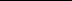 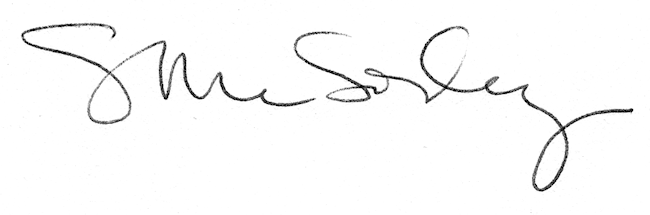 